ΔΗΜΟΣ ΜΕΣΣΗΝΗΣ«ΤΗΛΕΜΕΤΡΙΑ, ΑΥΤΟΜΑΤΙΣΜΟΣ, ΕΞΟΙΚΟΝΟΜΗΣΗ ΕΝΕΡΓΕΙΑΣ ΚΑΙ ΕΛΕΓΧΟΣ ΔΙΑΡΡΟΩΝ ΤΩΝ ΔΙΚΤΥΩΝ ΥΔΡΕΥΣΗΣ ΤΟΥ ΔΗΜΟΥ ΜΕΣΣΗΝΗΣ»ΠΑΡΑΡΤΗΜΑ ΙXΥΠΟΔΕΙΓΜΑ ΤΕΧΝΙΚΗΣ ΠΡΟΣΦΟΡΑΣ ΠΡΟΜΗΘΕΙΑΣΠΕΡΙΕΧΟΜΕΝΑ1.	Υπόδειγμα Τεχνικής Προσφοράς	32.	Επισημάνσεις	43.	Γενικές Αρχές	74.	Τεχνικοί Κανονισμοί	75.	Λοιποί κανονισμοί εκτέλεσης εργασιών	86.	“ΕΝΤΥΠΑ Α” - ΕΝΤΥΠΑ TΕΧΝΙΚΗΣ ΠΡΟΣΦΟΡΑΣ	97.	Α1. ΤΟΠΙΚΟΙ ΣΤΑΘΜΟΙ ΕΛΕΓΧΟΥ	108.	Α2. ΣΤΑΘΜΟΙ ΕΛΕΓΧΟΥ ΚΑΙ ΔΙΑΧΕΙΡΙΣΗΣ (ΚΣΕ), (ΦΣΕ)	129.	Α3.  ΛΟΓΙΣΜΙΚΟ ΚΕΝΤΡΙΚΟΥ ΣΤΑΘΜΟΥ ΕΛΕΓΧΟΥ (ΚΣΕ/ΦΣΕ)	13Υπόδειγμα Τεχνικής ΠροσφοράςΗ τεχνική προσφορά του κάθε συμμετέχοντα υποβάλλεται ηλεκτρονικά και πρέπει να περιλαμβάνει τα κάτωθι:Κατάλογο με τα πλήρη στοιχεία των κατασκευαστών του βασικού προσφερόμενου εξοπλισμού (Επωνυμία, εξοπλισμός, τόπο εγκατάστασης εργοστασίου κατασκευής, ιστοσελίδα εταιρίας). Εξαίρεση αποτελούν οι αναγκαίες επιτόπιες κατασκευές (ηλεκτρολογικές και υδραυλικές εργασίες, εργασίες τοποθέτησης, κλπ.), ο εξοπλισμός του Κεντρικού Σταθμού Ελέγχου (υπολογιστές, Server, οθόνες, εκτυπωτές, λειτουργικά λογισμικά, drivers, κλπ.) και τα μικροϋλικά σύνδεσης (ηλεκτρονικά και υδραυλικά). Ο κατάλογος των κατασκευαστών με τα εργοστάσια κατασκευής είναι δεσμευτικός για τον προσφέροντα και δεν επιτρέπεται αλλαγή των κατασκευαστών του προσφερόμενου εξοπλισμού σε περίπτωση κατακύρωσης του διαγωνισμού.Δήλωση συνεργασίας του συμμετέχοντα με οίκο κατασκευής ή αντιπροσώπευσης εξοπλισμού του ελεγκτή PLC, PLC & RTU των ΤΣΕ και των κυρίων λογισμικών προγραμμάτων στην οποία θα αναφέρεται ρητά ότι η προμήθεια των υλικών και συστημάτων θα γίνει από τον εν λόγω οίκο. Τα Τεχνικά Φυλλάδια, τις περιγραφές, τα λοιπά έγγραφα, και τα πιστοποιητικά που ρητά απαιτούνται να προσκομιστούν στις τεχνικές προδιαγραφές του κάθε υλικού.Σχέδια όπου παρουσιάζονται:Συνολικό  Σύστημα  τηλεμετρίας  (Λογικό  διάγραμμα  θέσης και σύνδεσης τοπικών σταθμών ελέγχου ΤΣΕ)Τοπικό Δίκτυο Επικοινωνιών ΚΣΕΕνδεικτικές γραφικές οθόνες για κάθε υποσύστημαΟργανόγραμμα – Μεθοδολογία υλοποίησης της σύμβασης. Ο Προσφέρων θα πρέπει να υποβάλει με την τεχνική του προσφορά αναλυτική περιγραφή της μεθοδολογίας υλοποίησης της προμήθειας/ εγκατάστασης. Επιπλέον θα πρέπει να υποβάλει οργανόγραμμα το οποίο θα περιλαμβάνει κατ’ ελάχιστον το προσωπικό σύμφωνα με το άρθρο 27 της ΕΣΥ συνοδευόμενο από: Υπεύθυνες δηλώσεις του προσωπικού για την αποδοχή της αποδοχή της συνεργασίας με τον Προσφέρων Βεβαιώσεις εμπειρίας του ως άνω προσωπικού από τον κύριο του έργουΔηλώσεις από τον κατασκευαστή του προσφερόμενου εξοπλισμού (του προγραμματιζόμενου ελεγκτή PLC/RTU) ότι το προσωπικό έχει εκπαιδευτεί για την λειτουργία και συντήρηση τους.Αναλυτική περιγραφή της αυτοματοποιημένης λειτουργίας των τοπικών σταθμών ελέγχου ΤΣΕ.Επεκτασιμότητα του συνολικού προσφερόμενου συστήματος.Αναλυτική περιγραφή των λειτουργιών και δυνατοτήτων των προσφερόμενων λογισμικών.Χρονοδιάγραμμα και Πρόγραμμα υλοποίησης προμήθειας που περιλαμβάνει αναλυτικά τις διάφορες φάσεις υλοποίησης της.Αναλυτικό πρόγραμμα εκπαίδευσης.Υπεύθυνη δήλωση του συμμετέχοντα στην οποία θα δηλώνεται ότι όλα τα προσφερόμενα μέρη του συστήματος θα είναι καινούργια και αμεταχείριστα.Υπεύθυνη δήλωση του συμμετέχοντα στην οποία θα δηλώνεται ο χρόνος εγγύησης καλής λειτουργίας για το σύνολο του προσφερόμενου εξοπλισμού του συστήματος.Υπεύθυνη δήλωση του συμμετέχοντα στην οποία θα δηλώνεται προσφερόμενος μέγιστος χρόνος ανταπόκρισης σε περίπτωση βλάβης του συστήματος κατά την περίοδο της δοκιμαστικής λειτουργίας του συστήματος. Σημειώνεται ότι για το σκοπό αυτό ο προμηθευτής δύναται να έχει την δυνατότητα σύνδεσης με τον κεντρικό σταθμό ελέγχου του συστήματος από την έδρα της επιχείρησης του για όλο το διάστημα της δοκιμαστικής λειτουργίας του συστήματος.Κάθε άλλη πληροφορία από αυτές που ζητούνται στα συμβατικά τεύχη ή που κρίνει ο υποψήφιος Ανάδοχος ότι είναι χρήσιμη κατά την αξιολόγηση των τεχνικών χαρακτηριστικών. Η επιτροπή αξιολόγησης διατηρεί το δικαίωμα να ζητήσει εφόσον κρίνει απαραίτητο συμπληρωματικά στοιχεία ή να απορρίψει προσφορά που κρίνεται αναξιόπιστη, ελλιπής ή είναι παραποιημένη.ΕπισημάνσειςΣε περίπτωση που στο περιεχόμενο της Προσφοράς χρησιμοποιούνται συντομογραφίες (abbreviations), για τη δήλωση τεχνικών ή άλλων εννοιών, είναι υποχρεωτικό για τον υποψήφιο Ανάδοχο να αναφέρει σε συνοδευτικό πίνακα την επεξήγησή τους.Οι απαντήσεις σε όλες τις απαιτήσεις των προδιαγραφών πρέπει να είναι σαφείς.Για τους ημεδαπούς νοείται «Υπεύθυνη δήλωση» σύμφωνα με το άρθρο 8 του Ν. 1599/1986 του νομίμου εκπροσώπου του νομικού προσώπου ή «Υπεύθυνη δήλωση» του φυσικού προσώπου με θεωρημένο το γνήσιο της υπογραφής του υπογράφοντος, ενώπιον δικαστικής ή διοικητικής αρχής ή συμβολαιογράφου ή αρμόδιου επαγγελματικού οργανισμού. Για τους αλλοδαπούς νοείται κείμενο ανάλογης αποδεικτικής αξίας, νομίμως υπογεγραμμένο και επικυρωμένο είτε από το αρμόδιο Προξενείο της χώρας αυτής είτε με την επίθεση της σφραγίδας "Apostile" σύμφωνα με την συνθήκη της Χάγης της 05.10.1961 (που κυρώθηκε με τον Ν. 1497/1984), ώστε να πιστοποιείται η γνησιότητά του, το οποίο θα συνοδεύεται από επίσημη μετάφραση στα Ελληνικά κατά τα οριζόμενα στο άρθρο 454 του Κώδικα Πολιτικής Δικονομίας και 36 του Κώδικα περί Δικηγόρων.Με την υποβολή της Προσφοράς θεωρείται βέβαιο, ότι ο υποψήφιος Ανάδοχος έχει λάβει γνώση και είναι απολύτως ενήμερος από κάθε πλευρά των τοπικών συνθηκών εκτέλεσης, των πηγών προέλευσης των πάσης φύσης υλικών, ειδών εξοπλισμού, κλπ. και ό, τι έχει μελετήσει όλα τα στοιχεία που περιλαμβάνονται στο φάκελο του Διαγωνισμού.Αντιπροσφορά ή τροποποίηση της Προσφοράς ή πρόταση που κατά την κρίση της αρμόδιας Επιτροπής εξομοιώνεται με αντιπροσφορά είναι απαράδεκτη και δεν λαμβάνεται υπόψη. Σημειώνεται ότι ισχύει η αρχή της ίσης μεταχείρισης των υποψηφίων αναδόχων εκ μέρους της Υπηρεσίας και ότι όριο σε αυτές αποτελεί η μη ουσιώδης τροποποίηση των προσφορώνΌλα τα ανωτέρω στοιχεία της Τεχνικής Προσφοράς του προσφέροντος υποβάλλονται από αυτόν ηλεκτρονικά σε μορφή αρχείου τύπου pdf και προσκομίζονται κατά περίπτωση από αυτόν, μαζί με τα υπόλοιπα έγγραφα των Δικαιολογητικών Συμμετοχής εντός τριών (3) εργάσιμων ημερών από την ηλεκτρονική υποβολή (με διαβιβαστικό όπου θα αναφέρονται αναλυτικά τα προσκομιζόμενα δικαιολογητικά). Όταν υπογράφονται από τον ίδιο φέρουν ψηφιακή υπογραφή.Τα ανωτέρω στοιχεία της Τεχνικής Προσφοράς που έχουν υποβληθεί με την ηλεκτρονική προσφορά και απαιτούνται να προσκομισθούν στην Υπηρεσία εντός της ανωτέρω αναφερόμενης προθεσμίας είναι τα δικαιολογητικά και στοιχεία που δεν έχουν εκδοθεί/ συνταχθεί από τον ίδιο τον οικονομικό φορέα και κατά συνέπεια δεν φέρουν την ψηφιακή του υπογραφή. Ως τέτοια στοιχεία ενδεικτικά είναι πιστοποιητικά και εγκρίσεις που έχουν εκδοθεί από δημόσιες αρχές ή άλλους φορείς όπως πιστοποιητικά CE, ISO κλπ.Τα ηλεκτρονικά υποβαλλόμενα Τεχνικό Φυλλάδιο (Prospectus) και εγχειρίδια (manuals), θα πρέπει να είναι ψηφιακά υπογεγραμμένα από τον κατασκευαστικό οίκο. Σε αντίθετη περίπτωση θα πρέπει να συνοδεύονται από υπεύθυνη δήλωση του προσφέροντα, στην οποία θα δηλώνεται ότι τα αναγραφόμενα σε αυτά στοιχεία ταυτίζονται με τα στοιχεία των τεχνικών φυλλαδίων (Prospectus) και εγχειριδίων (manuals) του κατασκευαστικού οίκου. Τα Τεχνικά Φυλλάδια και εγχειρίδια δεν απαιτείται να προσκομισθούν και σε έντυπη μορφή εντός της προθεσμίας των τριών (3) εργασίμων ημερών από την ημερομηνία της ηλεκτρονικής υποβολής τους. Η Υπηρεσία διατηρεί το δικαίωμα να απαιτήσει από τον προσφέροντα να προσκομίσει το σύνολο ή μέρος των τεχνικών φυλλαδίων ή/ και εγχειριδίων που έχει υποβάλει ηλεκτρονικά ο συμμετέχοντας.Τα πιστοποιητικά ISO, τα CE (εφόσον ζητείται να κατατεθούν) καθώς και τα τεχνικά φυλλάδια των κατασκευαστών (brochures, manuals, prospectus, σχέδια, κλπ) θα πρέπει να είναι είτε στην Ελληνική είτε στην Αγγλική γλώσσα. Σε περίπτωση άλλης γλώσσας απαιτείται επίσημη μετάφραση στην Ελληνική. Η μη έγκαιρη και προσήκουσα υποβολή των ως άνω δικαιολογητικών συνιστά λόγο αποκλεισμού του υποψήφιου Αναδόχου από τον Διαγωνισμό. Ως μη προσήκουσα εκλαμβάνεται οιαδήποτε υποβολή εγγράφων, η οποία κρίνεται από την αρμόδια Επιτροπή Αξιολόγησης ότι δεν συμφωνεί απολύτως με όλες τους ανωτέρω όρους και προϋποθέσεις, οι οποίες θεωρούνται όλες ουσιώδεις.Δήλωση ότι  όλα  τα  προσφερόμενα  μέρη  του  συστήματος  θα  είναι  καινούργια  και αμεταχείριστα.  Θα  υποβληθούν  εικονογραφημένα  τεχνικά  έντυπα  και  περιγραφή  των  επί μέρους μονάδων που αποτελούν το σύστημα.  Συμβολαιογραφική πράξη συνεργασίας με τον οίκο κατασκευής ή αντιπροσώπευσης ή εξουσιοδοτημένος διανομέας/εμπορικός συνεργάτης/μεταπωλητής αυτού του βασικού εξοπλισμού στην οποία θα αναφέρεται ρητά ότι η προμήθεια των υλικών και συστημάτων θα γίνει από τον οίκο κατασκευής ή αντιπροσώπευσης. Επίσης εκτός από την συμβολαιογραφική πράξη θα υποβληθεί υπεύθυνη δήλωση του νόμιμου εκπροσώπου του οίκου συνοδευόμενη από τα απαραίτητα επικυρωμένα δικαιολογητικά - βεβαιώσεις, στην οποία θα βεβαιώνεται η προηγούμενη χρήση του προσφερόμενου βασικού εξοπλισμού σε αντίστοιχα συστήματα σε οποιαδήποτε χώρα, η τεχνογνωσία του οίκου και οι προσφερόμενες υπηρεσίες.  Έγγραφη  βεβαίωση  του  διαγωνιζόμενου  προς  την  Αναθέτουσα  Αρχή  για  τη  δέσμευση εξασφάλισης  και  διάθεσης  ανταλλακτικών  και  αναλώσιμων,  καθώς  και  των  αντιστοίχων κατάλληλων  υλικών  για  την  πλήρη  λειτουργία  και  απόδοση  κάθε  είδους  για  τουλάχιστον Πέντε έτη  (5) από  την ημερομηνία  της οριστικής παραλαβής  του εξοπλισμού. Στη βεβαίωση πρέπει  να  επισυνάπτεται  και  δήλωση  δέσμευσης  του  κατασκευαστικού  οίκου  ή  του εξουσιοδοτημένου  αντιπροσώπου  στην  Ευρωπαϊκή  Ένωση, (με επίσημη επικυρωμένη μετάφραση στα ελληνικά), για συνέχιση  της διάθεσης των ανταλλακτικών και αναλώσιμων, καθώς  και  των  αντιστοίχων  κατάλληλων  υλικών  στην  Αναθέτουσα  Αρχή  ακόμα  και  στις περιπτώσεις  α)  διακοπής  της  συνεργασίας  του  προμηθευτή  με  τον  κατασκευαστή  και  β) διακοπής της λειτουργίας του προμηθευτή.  Κάθε άλλη πληροφορία από αυτές που ζητούνται στις Τεχνικές Προδιαγραφές ή που κρίνει ο προμηθευτής  ότι  είναι  χρήσιμη  κατά  την  αξιολόγηση  των  τεχνικών  χαρακτηριστικών.  Η επιτροπή  αξιολόγησης  διατηρεί  το  δικαίωμα  να  ζητήσει  εφόσον  κρίνει  απαραίτητο συμπληρωματικά  στοιχεία  ή  να  απορρίψει  προσφορά  που  κρίνεται  αναξιόπιστη,  ελλιπής  ή είναι παραποιημένη.Οι άνω έγγραφες βεβαιώσεις/ συμβολαιογραφικές πράξεις των ως άνω παραγράφων 12. και 13. αποτελούν ουσιώδη απαίτηση της διακήρυξης για την ομαλή και απρόσκοπτη μακρόχρονη  λειτουργία  του  εξοπλισμού  και  αφορούν  στον  παρακάτω  βασικό εξοπλισμό/λογισμικό: •	PLC •	Λογισμικό SCADA •	Μετρητές Παροχής•	Μονάδες Ασύρματης Επικοινωνίας •	Ομαλούς εκκινητέςΓια  περιπτώσεις  κατασκευαστών  οι  οποίοι  χρησιμοποιούν  υποσυστήματα  άλλων κατασκευαστικών οίκων, αρκεί η  δήλωση  του  κατασκευαστή  του  τελικού προϊόντος  και δεν απαιτούνται  οι  δηλώσεις  περί  διάθεσης  ανταλλακτικών  των  κατασκευαστικών  οίκων  των διαφόρων υποσυστημάτων.Σε περίπτωση που ο προσφέρων έχει επιπρόσθετα την ιδιότητα του οίκου κατασκευής λογισμικού ή είναι οίκος κατασκευής του βασικού εξοπλισμού ή αντιπροσώπευσης ή εξουσιοδοτημένος διανομέας/ εμπορικός συνεργάτης/ μεταπωλητής αυτού, δεν απαιτείται η υποβολή συμβολαιογραφικής πράξης στις παραγράφους που προαναφέρονται παρά μόνο υποβολή των αντίστοιχων αποδεικτικών.Γενικές ΑρχέςΓια το σύνολο του εξοπλισμού που περιλαμβάνεται στην εν λόγω πράξη ακολουθούν αναλυτικές τεχνικές προδιαγραφές. Όλα τα σημεία των προδιαγραφών που ακολουθούν είναι απαραίτητα, σε οποιοδήποτε σημείο δεν συμφωνούν οι προμηθευτές ή δεν αναφέρονται με σαφήνεια κατά την κρίση της υπηρεσίας μας θα αξιολογούνται ανάλογα με τη βαρύτητα των προδιαγραφών που δεν εκπληρώνουν.Είναι απόλυτα αναγκαίο τα συστήματα αυτοματισμού να μπορούν να προσαρμοστούν στις απαιτήσεις της συγκεκριμένης προμήθειας. Τα συστήματα αυτά πρέπει να διαθέτουν εύχρηστα και φιλικά εργαλεία ανάπτυξης και παραμετροποίησης. Η σχεδίασή τους πρέπει να γίνει με γνώμονα την εξοικονόμηση χώρου, η δικτύωσή τους να είναι ευέλικτη, να συνδέονται εύκολα με συστήματα ελέγχου και να διαθέτουν γρήγορους χρόνους ανταπόκρισης. Τα συστήματα αυτά πρέπει να είναι ευρέως διαδεδομένα στην ελληνική αγορά, ώστε να υπάρχει η δυνατότητα εξεύρεσης εναλλακτικών λύσεων για υπηρεσίες συντήρησης, ανάπτυξης και θέσης σε λειτουργία.Δίνεται ιδιαίτερη βαρύτητα στη χρήση εξοπλισμού που αποδεδειγμένα συνεργάζεται άψογα μεταξύ του (πχ PLC, Όργανα, λογισμικά). Τεχνικοί ΚανονισμοίΚατά τη διάρκεια της υλοποίησης της προμήθειας βρίσκουν εφαρμογή οι ακόλουθοι κανονισμοί:Οι γενικοί τεχνικοί κανονισμοί, οδηγίες και κανόνες κατά DIN, VDE, VDI, DVGW και οδηγίες TUV για εγκαταστάσεις σε νερά και λύματα, DIN 18306, DIN 18379, DIN18380, DIN 18381, DIN 18382, DIN 18421.Ο γενικός κανονισμός διαχείρισης της αρχής υδάτινων πόρωνΟι κανονισμοί και οδηγίες της ΔΕΗ ως παρόχου ηλεκτρικής τροφοδοσίας σχετικά με τις εσωτερικές και εξωτερικές ηλεκτρικές εγκαταστάσεις.Οι τεχνικοί κανονισμοί της ανεξάρτητης αρχής τηλεπικοινωνιώνΚανονισμοί πυρασφάλειαςΟι ακόλουθες τεχνικές προδιαγραφέςΟ ανάδοχος είναι υπεύθυνος να επιβεβαιώσει τις περιγραφόμενες υπηρεσίες και να επισημάνει γραπτώς τις όποιες αλλαγές απαιτούνται ώστε να επιτευχθούν οι αναγκαίες λειτουργίες του συστήματος, καθώς και να δηλώσει τα αντίστοιχα κόστη κατά την προσφορά του.Όλες οι εργασίες πρέπει να εκτελεστούν κατάλληλα σε συμφωνία με τα κείμενα των προδιαγραφών και τους κανονισμούς του εμπορίου και της τεχνολογίας καθώς και τις τέχνες και επιστήμες. Στις προσφερόμενες τιμές πρέπει να είναι συνυπολογισμένα όλα τα κόστη υπηρεσιών, προμήθειας και λοιπών εργασιών που είναι μέρος της προμήθειας και εγκατάστασης του εξοπλισμού, εξαιρουμένων λειτουργικών δαπανών που δε σχετίζονται με την εγκατάσταση. Επίσης, πρέπει να είναι συνυπολογισμένα τα κόστη για όλα τα επί μέρους υλικά, τα οποία είναι αναγκαία για την εγκατάσταση του εξοπλισμού και την παράδοσή του ως έτοιμου για λειτουργία.Λοιποί κανονισμοί εκτέλεσης εργασιώνΤα ακόλουθα πρότυπα, οδηγίες και κανονισμοί, σύμφωνα με την τρέχουσα έκδοσή τους, πρέπει να βρίσκουν εφαρμογή:VDE  0100  για  την  κατασκευή  εγκαταστάσεων  υψηλής  τάσης  με  ονομαστικές  τάσεις  ως 1000VVDE 0101 για την κατασκευή εγκαταστάσεων υψηλής τάσης με ονομαστικές τάσεις άνω των 1000VVDE 0105για τη λειτουργία εγκαταστάσεων υψηλής τάσηςVDE  0108  για  την  κατασκευή  και  λειτουργία  εγκαταστάσεων  υψηλής  τάσης  σε  μέρη συνάθροισης ατόμων, αποθήκες και χώρους εργασίαςVDE 0125 περί ηλεκτρικών εγκαταστάσεων κατά την κατασκευή κτιρίωνVDE  0165  για  την  κατασκευή  ηλεκτρικών  εγκαταστάσεων  σε  χώρους  παραγωγής  και επικίνδυνες περιοχέςVDE 0228 για τις μετρήσεις όταν συστήματα τηλεδιαχείρισης επηρεάζονται από τριφασικά συστήματαVDE 0510 για τους συσσωρευτές και τα συστήματά τουςVDE 0800 για εγκαταστάσεις τηλεπικοινωνιώνDIN 18382 για τα ηλεκτρικά καλώδια και γραμμές σε κτίριαVDE 60204, VDE 0107, VDE 0271, VDE 0190DIN V ENV 61024-1, E DIN IEC 61024-1-2, για την προστασία από κεραυνούς“ΕΝΤΥΠΑ Α” - ΕΝΤΥΠΑ TΕΧΝΙΚΗΣ ΠΡΟΣΦΟΡΑΣΣημείωση: Ακολουθούν πίνακες στοιχείων τεχνικής προσφοράς, οι οποίοι πρέπει να συμπληρωθούν υποχρεωτικά από τον προμηθευτή με παραπομπές στις αντίστοιχες αναλυτικές τεχνικές προδιαγραφές της προσφοράς.Α1.	ΤΟΠΙΚΟΙ ΣΤΑΘΜΟΙ ΕΛΕΓΧΟΥ Α2.	ΣΤΑΘΜΟΙ ΕΛΕΓΧΟΥ ΚΑΙ ΔΙΑΧΕΙΡΙΣΗΣ (ΚΣΕ), (ΦΣΕ)Α3.  ΛΟΓΙΣΜΙΚΟ ΚΕΝΤΡΙΚΟΥ ΣΤΑΘΜΟΥ ΕΛΕΓΧΟΥ (ΚΣΕ/ΦΣΕ)ΕΠΙΚΑΙΡΟΠΟΙΗΣΗΙΑΝΟΥΑΡΙΟΣ 2021	ΜΕΣΣΗΝΗ,        /        /2021 	ΜΕΣΣΗΝΗ,        /        /2021	Ο Συντάξας 	Η Αν. Προϊστάμενη Δ/νση Τ.Υ  	ΚΟΥΤΙΒΑΣ ΒΑΣΙΛΕΙΟΣ	ΚΑΡΑΣΤΑΘΗ ΓΕΩΡΓΙΑ	ΜΗΧΑΝΟΛΟΓΟΣ 	ΠΟΛΙΤΙΚΟΣ	ΜΗΧΑΝΙΚΟΣ	ΜΗΧΑΝΙΚΟΣ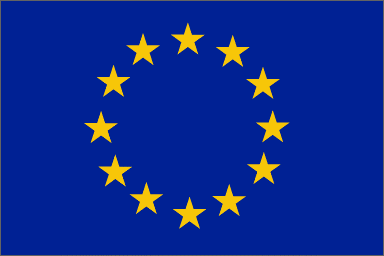 ΕΥΡΩΠΑΪΚΗ ΕΝΩΣΗ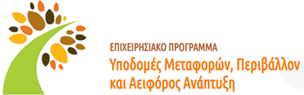 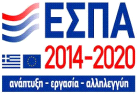 Α/ΑΠΕΡΙΓΡΑΦΗ ΕΞΟΠΛΙΣΜΟΥΚατασκευαστής/ ΤύποςΠαραπομπή1.Πλήρης Ηλεκτρολογικός Πίνακας αυτοματισμού με  Τοπική Μονάδα Ελέγχου (ΤΜΕ),  και Τροφοδοτικό αδιάλειπτης λειτουργίαςΗλεκτρολογικό Ερμάριο και μικρο-υλικάUPSPower SupplyΔιατάξεις Αντικεραυνικής προστασίας1.Πλήρης Ηλεκτρολογικός Πίνακας αυτοματισμού με  Τοπική Μονάδα Ελέγχου (ΤΜΕ),  και Τροφοδοτικό αδιάλειπτης λειτουργίαςΗλεκτρολογικό Ερμάριο και μικρο-υλικάUPSPower SupplyΔιατάξεις Αντικεραυνικής προστασίας1.Πλήρης Ηλεκτρολογικός Πίνακας αυτοματισμού με  Τοπική Μονάδα Ελέγχου (ΤΜΕ),  και Τροφοδοτικό αδιάλειπτης λειτουργίαςΗλεκτρολογικό Ερμάριο και μικρο-υλικάUPSPower SupplyΔιατάξεις Αντικεραυνικής προστασίας1.Πλήρης Ηλεκτρολογικός Πίνακας αυτοματισμού με  Τοπική Μονάδα Ελέγχου (ΤΜΕ),  και Τροφοδοτικό αδιάλειπτης λειτουργίαςΗλεκτρολογικό Ερμάριο και μικρο-υλικάUPSPower SupplyΔιατάξεις Αντικεραυνικής προστασίας2.Επικοινωνιακός εξοπλισμός με διάταξη αντικεραυνικής προστασίαςΑσύρματο με κεραία και καλώδιοGSM/3G Modem•	Διατάξεις Αντικεραυνικής προστασίας Επικοινωνίας2.Επικοινωνιακός εξοπλισμός με διάταξη αντικεραυνικής προστασίαςΑσύρματο με κεραία και καλώδιοGSM/3G Modem•	Διατάξεις Αντικεραυνικής προστασίας Επικοινωνίας2.Επικοινωνιακός εξοπλισμός με διάταξη αντικεραυνικής προστασίαςΑσύρματο με κεραία και καλώδιοGSM/3G Modem•	Διατάξεις Αντικεραυνικής προστασίας Επικοινωνίας3.PLC4.PLC/RTU5.PLC/RTU τύπου Β6.Μετρητής ηλεκτρικής ενέργειας7.Μετρητής Παροχής8.Μετρητής Στάθμης 0-5m9.Μετρητή Στάθμης – Διακόπτης – Πολλαπλών θέσεων10.Μετρητής Πίεσης11.Υλικά προσαρμογής οργάνων μέτρησης12.Πίνακας Ισχύος13.Φωτοβολταϊκή γεννήτριαΜπαταρίεςΦορτιστής13.Φωτοβολταϊκή γεννήτριαΜπαταρίεςΦορτιστής13.Φωτοβολταϊκή γεννήτριαΜπαταρίεςΦορτιστής14.Ομαλός εκκινητής (Soft-starter)ΠΕΡΙΓΡΑΦΗ ΕΡΓΑΣΙΩΝ ΕΓΚΑΤΑΣΤΑΤΗΣ15.Εγκατάσταση ΤΣΕ, Οργάνων, Πινάκων, Επικοινωνιακού Εξοπλισμού. Σύνδεση με PLC/ RTU  και συνολική Θέση σε Λειτουργία16.Εγκατάσταση Επικοινωνιακού Εξοπλισμού. Σύνδεση με ΚΣΕ  και συνολική Θέση σε ΛειτουργίαΑ/ΑΠΕΡΙΓΡΑΦΗ ΕΞΟΠΛΙΣΜΟΥΤΥΠΟΣΠαραπομπή1.	Server Rack Mount, Rack, Data storage2.	Διαχειριστής Επικοινωνιών τύπου PLC3.	Θέσεις εργασίας( ΚΣΕ)4.	Εκτυπωτής Laser5.	Εξοπλισμός τοπικού δικτύου LANSwitching Hubs6.	Τροφοδοτικό αδιάλειπτης λειτουργίας (UPS)7.	Φορητός Σταθμός Ελέγχου (Η/Υ) SCADA 8.	Οθόνη του ΚΣΕ9.	Εξοπλισμός επικοινωνιών (MODEM τύπου GSM/GPRS)10	Εξοπλισμός επικοινωνιών11.	Ψηφιακός Ακουστικός Εντοπιστής Διαρροών ΝερούΑ/ΑΠΕΡΙΓΡΑΦΗ ΕΞΟΠΛΙΣΜΟΥΤΥΠΟΣΠαραπομπή1.	Λογισμικό τηλελέγχου-τηλεχειρισμού SCADA (άδεια χρήσης)2.	Λογισμικό SCADA για πρόσβαση μέσω WEB (σύνδεση ΠΣΕ και clients)3.	Λογισμικό Προσομοίωσης Δικτύου, Διαχείρισης Ενέργειας, Διαχείρισης Ποιότητας Υδάτων  (Άδεια χρήσης και CD)4.	Λογισμικό Διαχείρισης Συστήματος Επικοινωνιών